Я СПРОШУ, А ТЫ ОТВЕТЬ!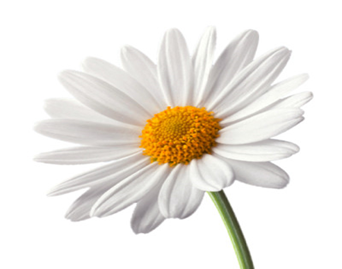 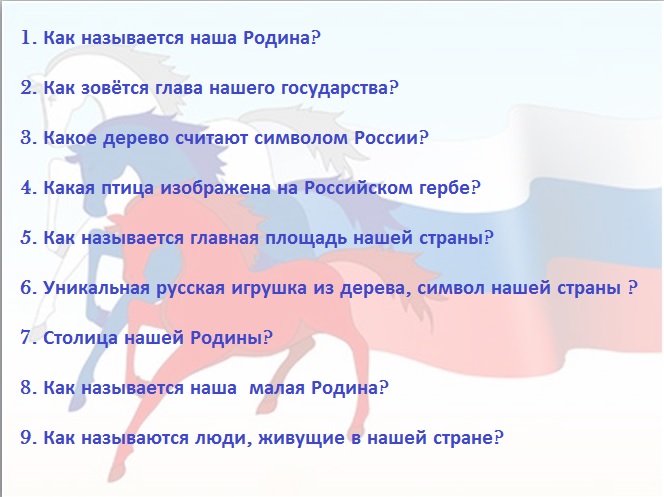 